Fiche d’inscription scolaire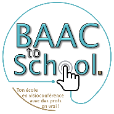 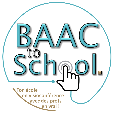 Baac to SchoolÀ remplir pour s’inscrireDate d’entrée dans l’établissement : 05-09-2022
Programme choisi (supprimer les mentions inutiles) : ÉCO ou PREMIUM ou CARTE PREMIUM
Pour le programme CARTE PREMIUM, supprimer les matières non choisies (en garder 3 minimum) :
Maths / Français / Philosophie / Physique-Chimie / Sciences de la vie et de la Terre / Histoire et Géo & EMC / Enseignement scientifique / Anglais / Espagnol / Sciences numériques et technologiques.

Emplois du temps en page 2.ÉLÈVENOM, Prénom :
	Sexe : M ou F
Date de naissance :	
Classe de :
Troubles à signaler (Handicap, Dys, Harcèlement, TDA, HPI, TSA…) :


Adresse postale :
	

	Adresse-mail de l’enfant :
REPRÉSENTANTS LÉGAUXPÈRE (ou TUTEUR)NOM, Prénom :
Adresse (si différente) :

Adresse-mail :
Téléphone portable :MÈRENOM, Prénom :
Adresse (si différente) :

Adresse-mail :
Téléphone portable :
Pour rendre nos échanges plus faciles et rapides, 
merci d’indiquer votre pseudo de profil sur Messenger/Facebook :
Et de rejoindre notre groupe Facebook : https://www.facebook.com/groups/baactoschool 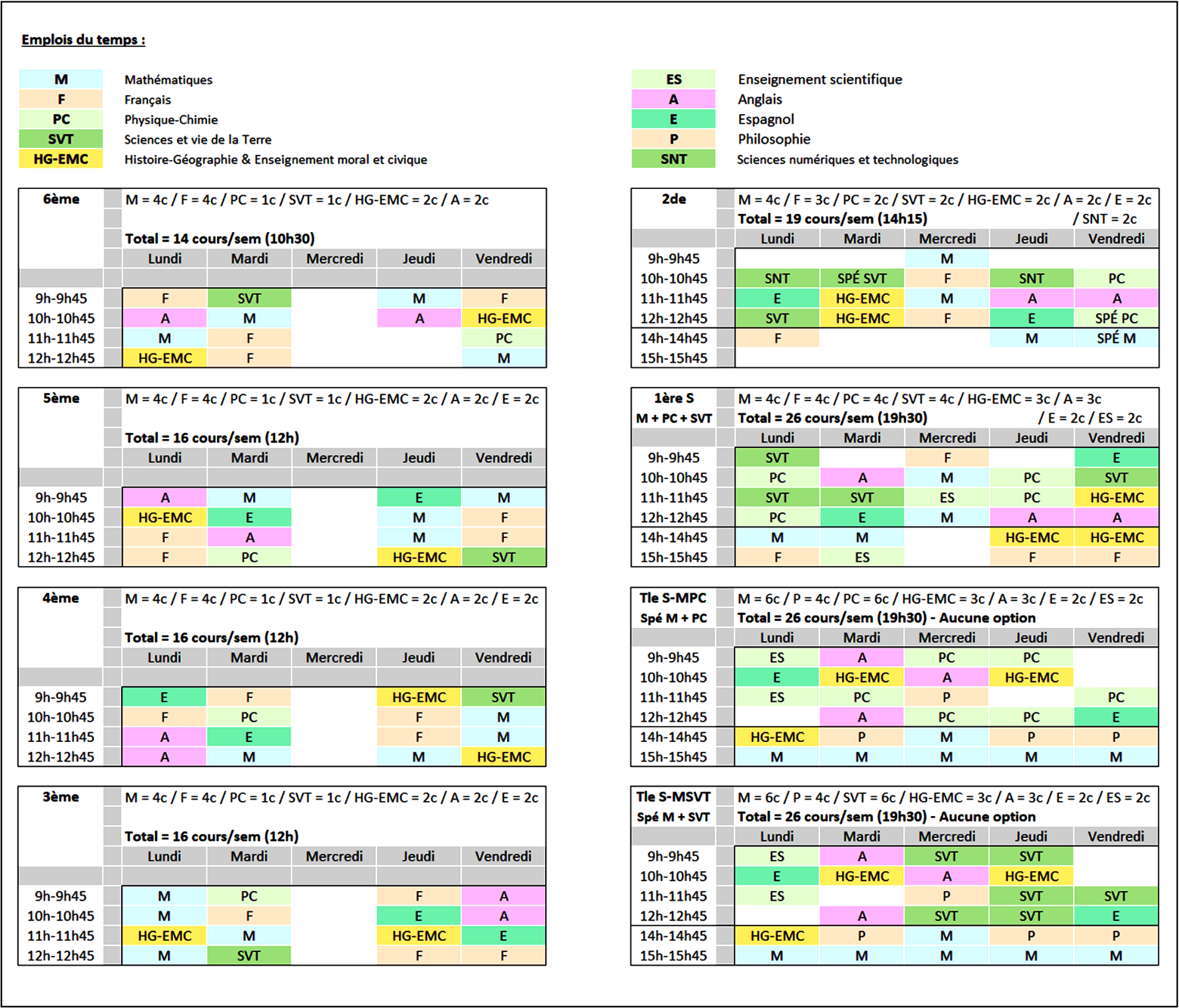 